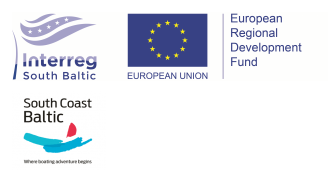 Projekto pavadinimasPietų Baltijos krantas – ilgalaikių laivybos krypčių tarp šalių kūrimas MARIAGE bendradarbiavimo tinklo pagrindu (angl. „SOUTH BALTIC COAST – Establishing Durable Cross-border Boating Destination management on the Basis of the MARIAGE Cooperation Network“)Projekto Nr.STHB.02.01.00-DE-0070/16TikslasStiprinti Pietų Baltijos kranto kryptį įgyvendinant bendrą rinkodarą, gerinant laivybos paslaugas ir infrastruktūrą, siekiant projekto regioną padaryti patraukliu laivybai ilgalaikėje perspektyvojeUždaviniai-Planuojamos/įvykdytos projekto veiklosProjekto ir krypties viešinimo veiklosVeiklos, skirtos bendros rinkodaros apimties išplėtimuiVeiklos, skirtos pagerinti mažos apimties laivybos infrastruktūrąPrieplaukų, uostų paslaugų kokybės gerinimasPlanuojami pasiekti/pasiekti projekto rezultatai20 proc. daugiau atvykstančių vandeniu į Pietų Baltijos kranto regionąProjekto vertė, EurKlaipėdos rajono savivaldybės administracijai tenkanti projekto dalis (kartu su Klaipėdos miesto, Neringos ir Šilutės rajono savivaldybių administracijomis)60.000,00Iš jų:-      Pietų Baltijos bendradarbiavimo per sieną programa, Eur51.000,00-       Valstybės biudžeto lėšos, Eur--       Savivaldybės lėšos, Eur2.250,00-       Kitos lėšos, Eur6.750,00Projekto vykdytojasEconomic Development Corporation Vorpommern (Vokietija)Projekto partneriaiLietuva:Klaipėdos rajono savivaldybės administracija (kartu su Klaipėdos miesto, Neringos ir Šilutės rajono savivaldybių administracijomis)Šventosios turizmo asociacijaVokietija:Tourism Association Vorpommern, Marina Network AssociationMunicipality Ostseebad HeringsdorfWestpomeranian Sailing RouteLenkija:Żegluga SzczecińskMunicipality DarłowoMaritime University in SzczecinAssociation of Sea Cities & MunicipalitiesPetla Zuławska Harbour NetworkGdańsk University of TechnologyDanija:Bornholm Regional Municipality